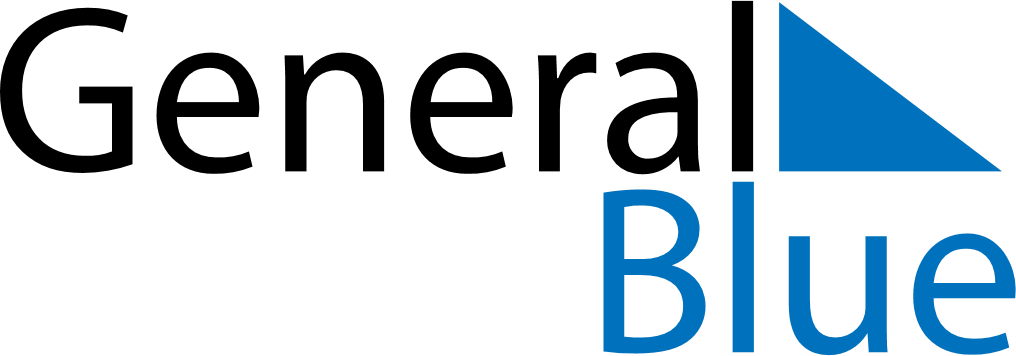 Weekly CalendarMarch 23, 2026 - March 29, 2026Weekly CalendarMarch 23, 2026 - March 29, 2026AMPMMondayMar 23TuesdayMar 24WednesdayMar 25ThursdayMar 26FridayMar 27SaturdayMar 28SundayMar 29